I refer to your recent correspondence, specifically questions 1 and 2, in which you are seeking access to your own personal data.Your request is technically a Subject Access Request (SAR) and it will therefore be considered in terms of the Data Protection Act 2018/ GDPR as explained on our website.Our Data Protection team will contact you separately in relation to your SAR.Because you mentioned FOI in your request, we are required by law to provide this additional response in terms of the Freedom of Information (Scotland) Act 2002 specifically.In terms of section 18 of that Act, I am therefore refusing to confirm or deny whether Police Scotland holds information about you.  The public interest overwhelmingly lies in protecting your right to privacy and an individual’s own personal information is exempt from disclosure in terms of the exemption at section 38(1)(a). I understand that the statement above may seem confusing and/ or unhelpful in the circumstances but I would stress once again that this is the response to your FOI request only - a SAR will be progressed separately.How many people beaten with a claw hammer 3 times on the skull, brain damaged in a coma, have been arrested apart from me? How many people stabbed twice have been arrested apart from me? How many people stabbed twice have the police refused to get medical treatment for apart from me? How many people have been refused a poly cup of water as they might try to commit suicide with poly cup and police have flushed toilet in cell and have had to drain water out of toilet apart from me? Stripped naked by force as I might commit suicide with clothes, has phoned 999 for help when I actually do feel suicidal and police arrest and conviction as police claim I am faking it apart from me? Assaulted with a broken cheekbone call 999 and police arrest me. The wounds I have are not in police report apart from me, how many people has this happened to? In response to these questions, I regret to inform you that I am unable to provide you with the information you have requested, as it would prove too costly to do so within the context of the fee regulations.  As you may be aware the current cost threshold is £600 and I estimate that it would cost well in excess of this amount to process your request. As such, and in terms of Section 16(4) of the Freedom of Information (Scotland) Act 2002 where Section 12(1) of the Act (Excessive Cost of Compliance) has been applied, this represents a refusal notice for the information sought.By way of explanation, none of the information you are seeking is automatically searchable from Police Scotland systems. The only way to provide an accurate response to these questions would be to carry out case by case assessment of all relevant records, such as custody records etc. This would involve individually examining tens of thousands of records and as such, is an exercise which I estimate would far exceed the cost limit set out in the Fees Regulations.If police claim fell, cut head and got 4 staple when truth is 3 hammer blows in a coma and 17 staples in flesh on bare skull. How do I get justice if police deliberately faked reports. PSD are unfit for job so what police unit investigate PSD criminality and cover ups. I need name and details of police unit who investigates PSD. Please be advised that this information is publicly available within Police Scotland’s Complaint Against the Police Standard Operating Procedure (SOP), on our website. As such, in terms of Section 16 of the Freedom of Information (Scotland) Act 2002, I am refusing to provide you with the information sought.  Section 16 requires Police Scotland when refusing to provide such information because it is exempt, to provide you with a notice which: (a) states that it holds the information, (b) states that it is claiming an exemption, (c) specifies the exemption in question and (d) states, if that would not be otherwise apparent, why the exemption applies.  I can confirm that Police Scotland holds the information that you have requested and the exemption that I consider to be applicable is set out at Section 25(1) of the Act - information otherwise accessible:“Information which the applicant can reasonably obtain other than by requesting it under Section 1(1) is exempt information”The information you are seeking is available via the following link: complaints-about-the-police-sop.pdf (scotland.police.uk)Apart from me how many times have police lost CCTV, video of cases that do not suit them? Especially when video shows police criminality.We note that you have not provided a timescale etc. Please come back to us if you require more detail however, in the meantime, you may find the enclosed FOI response (22-1775) of interest. If you require any further assistance please contact us quoting the reference above.You can request a review of this response within the next 40 working days by email or by letter (Information Management - FOI, Police Scotland, Clyde Gateway, 2 French Street, Dalmarnock, G40 4EH).  Requests must include the reason for your dissatisfaction.If you remain dissatisfied following our review response, you can appeal to the Office of the Scottish Information Commissioner (OSIC) within 6 months - online, by email or by letter (OSIC, Kinburn Castle, Doubledykes Road, St Andrews, KY16 9DS).Following an OSIC appeal, you can appeal to the Court of Session on a point of law only. This response will be added to our Disclosure Log in seven days' time.Every effort has been taken to ensure our response is as accessible as possible. If you require this response to be provided in an alternative format, please let us know.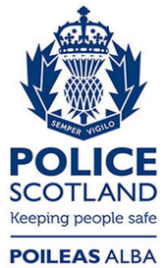 Freedom of Information ResponseOur reference:  FOI 23-1376Responded to:  13th June 2023